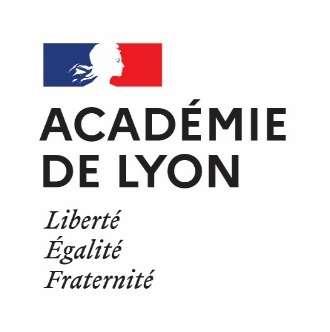  BCP Esthétique cosmétique parfumerie E 32 Techniques de soins esthétiques GRILLE DE VERIFICATION DE CONFORMITE DU SUJET CCFDe l’établissement : Points de vérification VérifiéLa maquette fournie est utiliséePolice Arial 12L’orthographe est vérifiéeLe sujet comprend une situation professionnelleLa situation professionnelle est réalisteLe sujet induit la réalisation de : Un soin esthétique du corpsLa phase de traitement spécifique du soin du visageUne technique liée aux phanères parmi les techniques suivantes :Une épilationUne coloration ou une décoloration des poilsUne permanente ou un rehaussement des cilsUne prothéise ongulaireBilan, remarque :